9	to consider and approve the Report of the Director of the Radiocommunication Bureau, in accordance with Article 7 of the Convention:9.1	on the activities of the Radiocommunication Sector since WRC-12;9.1 (9.1.8) 	Resolution 757 (WRC-12) − Regulatory aspects for nano- and picosatellitesIntroductionEurope acknowledges that, due to the growing amount of small satellites under development and launched, there are regulatory challenges associated with nanosatellites and picosatellites. Europe is of the view that there is no need to modify Articles 9 and 11 to enable the deployment of nanosatellites and picosatellites since the current regulatory framework is flexible enough. Furthermore, any change to these Articles may add unnecessary complications.Europe is of the view that efforts should be undertaken to raise the awareness and knowledge of the relevant regulatory procedures related to satellite filing. For this purpose, material describing the applicable regulations should be developed by ITU-R and disseminated by administrations to inform their national entities involved in the development, manufacturing, operations and launch of small satellites. Europe informs herewith about its intention to propose a new ITU-R Resolution with regards to such development and dissemination.NOC	EUR/9A22A8/1ARTICLE 9Procedure for effecting coordination with or obtaining agreement of other administrations1, 2, 3, 4, 5, 6, 7, 8, 8bis    (WRC-12)Reasons:	No need to modify Article 9 under this issue.NOC	EUR/9A22A8/2ARTICLE 11Notification and recording of frequency 
assignments1, 2, 3, 4, 5, 6, 7, 7bis    (WRC-12)Reasons:	No need to modify Article 11 under this issue.SUP	EUR/9A22A8/3RESOLUTION 757 (WRC-12)Regulatory aspects for nanosatellites and picosatellitesReasons:	This Resolution is no longer necessary.______________World Radiocommunication Conference (WRC-15)
Geneva, 2–27 November 2015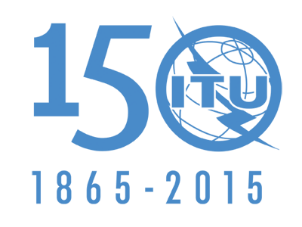 INTERNATIONAL TELECOMMUNICATION UNIONPLENARY MEETINGAddendum 8 to
Document 9(Add.22)-E24 June 2015Original: EnglishEuropean Common ProposalsEuropean Common ProposalsProposals for the work of the conferenceProposals for the work of the conferenceAgenda item 9.1(9.1.8)Agenda item 9.1(9.1.8)